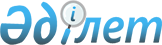 О внесении изменений в распоряжение Премьер-Министра Республики Казахстан от 3 сентября 2010 года № 125-рРаспоряжение Премьер-Министра Республики Казахстан от 25 января 2011 года № 5-р

      Внести в распоряжение Премьер-Министра Республики Казахстан от 3 сентября 2010 года № 125-р "Об организационном комитете по подготовке и проведению ежегодного заседания Совета управляющих Европейского Банка Реконструкции и Развития" следующие изменения:



      ввести в состав организационного комитета по подготовке и проведению ежегодного Заседания Совета управляющих Европейского Банка Реконструкции и Развития, утвержденный вышеназванным распоряжением:Акижанова                   - директора Департамента государственного

Куата Балхашевича             заимствования и кредитования

                              Министерства финансов

                              Республики Казахстан, секретарем,Каирбекову                  - Министра здравоохранения

Салидат Зекеновну             Республики Казахстан,Жумагулова                  - Министра образования и науки

Бакытжана Турсыновича         Республики Казахстан,Тасмагамбетова              - акима города Астаны;

Имангали Нургалиевича

      вывести из указанного состава Айсагалиеву Софию Серикбаевну, Доскалиева Жаксылыка Акмурзаевича, Туймебаева Жансеита Кансеитулы.      Премьер-Министр

      Республики Казахстан                       К. Масимов
					© 2012. РГП на ПХВ «Институт законодательства и правовой информации Республики Казахстан» Министерства юстиции Республики Казахстан
				